Lektion                                                                                                      14.05.2020Thema: Arzthelferin gesucht – praca asystentki lekarza. Ludzie w szpitaludie Krankenschwester - pielęgniarka
der Krankenpfleger - pielęgniarzIch bin Krankenschwester. - Jestem pielęgniarką.
Ich bin die neue Krankenschwester aus Polen. - Jestem nową pielęgniarką z Polski.der Arzt -lekarz
die Ärztin - lekarka
den Arzt rufen - zawołać lekarzader Patient - pacjent
Pokój pacjentadas Krankenhaus/ die Krankenhäuser - szpital/ szpitale
am Krankenbett - przy łóżku chorego
wachen - czuwać
Sie wachte die ganze Nacht an seinem Krankenbett. - Ona czuwała całą noc przy jego łóżko.
die Infusion/ Tropfinfusion - kroplówkadas Pflaster - plaster
die Schere – nożyczkiIst alles in Ordnung? - Czy wszystko w porządku?
Ich habe Angst. - Boję się.
Alles wird gut. - Wszystko będzie dobrze.
Haben Sie keine Angst. - Proszę się nie bać.Opieka nad chorymmessen – mierzyć
Blutdruck messen - mierzyć ciśnienie krwi
Fieber messen - mierzyć temperaturę ciała
den Puls messen - mierzyć puls
Ich muss bei den Patienten Blutdruck messen. - Muszę zmierzyć pacjentom ciśnienie krwi
den Patienten Medikamente geben - dać/podać pacjentowi leki
die Spritze geben - dać zastrzykden Verband wechseln - zmienić opatrunek
das Blut entnehmen - pobierać krewZ pomocą podanego słownictwa przetłumacz zdania:Jestem pielęgniarką z Polski. …………………………………………………………………..Proszę zmienić opatrunek.…………………………………………………………………….Proszę zmierzyć temperaturę. ................................................................................................Pielęgniarka mierzy pacjentom ciśnienie krwi. ………………………………………………………………………..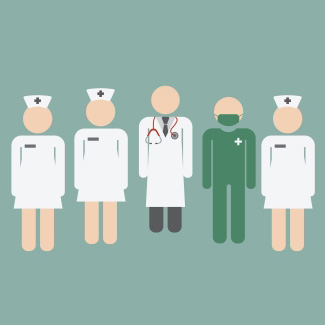 Odpowiedzi z zad. 1   proszę wysłać do   na adres mail:    asia1870@onet.eu  oraz  bogumilaszt@gmail.comThema: Powtórzenie wiadomości. Rozdział 8. Przetłumacz wyrazy w nawiasie:Ich bin ……………………..(chora).Ich habe …………………..(kaszel).Leg dich ins……………….! (łóżka)……………………….Sie! (odwiedź)Nehmen Sie eine ………………….! (tabletkę)Ess täglich einen……………………!  (Apfel)Ich habe keinen …………………… . (apetyt)Ich arbeite als ………………………… . (pielęgniarka)Ich habe ……………………… . (ból głowy)Er ist …………………………. (zdrowo).Odpowiedzi    proszę wysłać do   na adres mail:    asia1870@onet.eu  oraz  bogumilaszt@gmail.com21.05.2020 planowany sprawdzian wiadomości. Proszę utrwalić poznane słownictwo.